Об утверждении Программы «Комплексного развития социальной инфраструктуры территории Николо-Александровского сельсовета	на 2019 -2025 годы и на период до 2035 года»В соответствии с Федеральный закон от 29.12. 2014 № 456-ФЗ « О внесении изменений в Градостроительный кодекс Российской Федерации и отдельные законодательные акты Российской Федерации», Постановлением Правительства Российской Федерации от 1 октября . № 1050  «Об утверждении требований к программам комплексного развития социальной инфраструктуры поселений, городских округов»,  руководствуясь Уставом Николо-Александровского сельсовета п о с т а н о в л я ю :1. Утвердить муниципальную программу «Комплексного развития социальной инфраструктуры Николо-Александровского сельсовета на 2019 - 2025 годы и на период до 2035 года» согласно приложению.2. Контроль за реализацией программы возложить на Панарину Г.Т. главу Николо-Александровского сельсовета.3. Настоящее постановление вступает в силу со дня его официального обнародования на сайте администрации Николо-Александровского сельсовета. Глава Николо-Александровскогосельсовета                                                                                           Г.Т.Панарина                                                                                                                                                   Приложение                                                                                                                                                                                                                                                                          к постановлению главы                                                                               Николо-Александровского                                                                                     сельсовета от 10.01.2019 № 4Муниципальная программа
«Комплексного развития социальной инфраструктуры 
   территории Николо-Александровского сельсовета на 2019 -2025 годы и на период до 2035 годаСОДЕРЖАНИЕВведение. ВВЕДЕНИЕ Основаниями для разработки программы являются:- Федеральный закон от 30.12. 2012 № 289-ФЗ «О внесении изменений в Градостроительный кодекс Российской Федерации и отдельные законодательные акты Российской Федерации»;- Распоряжение от 19.10.1999 г. №1683-р «Методика определения нормативной потребности субъектов РФ в объектах социальной инфраструктуры»; - СП 42.13330.2011 «Градостроительство. Планировка и застройка городских и сельских поселений». - Распоряжение от 19.10.1999 г. №1683-р «Методика определения нормативной потребности субъектов РФ в объектах социальной инфраструктуры»;- Генеральный план Николо-Александровского сельского поселения;- Постановление Правительства Российской Федерации от 1 октября . № 1050 «Об утверждении требований к программам комплексного развития социальной инфраструктуры поселений, городских округов»Целью разработки Программы комплексного развития социальной инфраструктуры   сельского поселения является обеспечение развитие социальной инфраструктуры (объекты образования, здравоохранения, физической культуры и массового спорта, и культуры) в соответствии с текущими и перспективными потребностями муниципального образования, в целях повышения уровня жизни населения и улучшения экологического состояния.1.Паспорт Муниципальной программы2. Цели и задачи совершенствования и развития социального комплекса сельского поселенияЦелью разработки Программы комплексного развития социальной инфраструктуры   сельского поселения является обеспечение развитие социальной инфраструктуры (объекты образования, здравоохранения, физической культуры и массового спорта, и культуры) в соответствии с текущими и перспективными потребностями муниципального образования, в целях повышения уровня жизни населения и улучшения экологического состояния.Программа комплексного развития социальной инфраструктуры   сельского поселения является базовым документом для разработки инвестиционных и производственных Программ организаций строительного комплекса муниципального образования.Основными задачами совершенствования и развития социальной инфраструктуры Николо-Александровского сельского поселения являются: - развитие социальной инфраструктуры поселения и муниципального образования путем формирования благоприятного социального климата для обеспечения эффективной трудовой деятельности, повышение уровня жизни населения;- повышение качества оказания медицинской помощи за счет оснащения учреждений здравоохранения современным оборудованием;- привлечение широких масс населения к занятиям спортом и культивирование здорового образа жизни за счет строительства, реконструкции и ремонта спортивных сооружений;- развитие системы   дополнительного и дошкольного образования,   реконструкции и ремонта образовательных и детских дошкольных учреждений;- улучшение условий проживания населения за счет строительства, реконструкции ремонта объектов социальной инфраструктуры, жилого фонда, жилищно-коммунального хозяйства, мест массового отдыха и рекреации.Индикаторами, характеризующими успешность реализации Программы, станут показатели степени готовности объектов, ввод которых предусмотрен программными мероприятиями.3. Сроки и этапы реализации ПрограммыПериод реализации Программы: 2 этапа.1 этап: 2019-2025 годы;2 этап: до 2035   года.4. Механизм реализации целевой программыМеханизм реализации Программы включает следующие элементы:- разработку и издание муниципальных правовых актов, необходимых для выполнения Программы;- ежегодную подготовку и уточнение перечня программных мероприятий на очередной финансовый год и плановый период, уточнение затрат на реализацию программных мероприятий;- размещение в средствах массовой информации и на официальном сайте администрации поселка информации о ходе и результатах реализации Программы.Управление и контроль за реализацией Программы осуществляет координатор – Администрация Николо-Александровского сельского поселения и Совет депутатов Николо-Александровского сельсовета.Администрация Николо-Александровского сельского поселения контролирует и координирует выполнение программных мероприятий, обеспечивает при необходимости их корректировку, координирует деятельность по реализации основных мероприятий Программы, осуществляет мониторинг и оценку результативности мероприятий; организует размещение в средствах массовой информации и на официальном сайте администрации сельского поселения информацию о ходе и результатах целевой Программы.Реализацию Программы осуществляют исполнители программы: Администрация   Николо-Александровского сельского поселения.Подрядные организации проходят отбор на выполнение работ, оказание услуг, согласно действующему законодательству Российской Федерации, и несут ответственность за качественное и своевременное выполнение.Для обеспечения контроля и анализа хода реализации Программы муниципальный заказчик Программы ежегодно согласовывает уточненные показатели, характеризующие результаты реализации Программы, на соответствующий год.5. Оценка ожидаемой эффективностиРезультаты долгосрочной муниципальной целевой программы комплексного развития социальной инфраструктуры сельского Николо-Александровского поселения на 2019 – 2025 гг. определяются с помощью целевых индикаторов.Ожидаемыми результатами Программы являются улучшение экономической ситуации в сельском поселении за счет:Технологические результаты:- обеспечение новых мест в общеобразовательных организациях;- обеспечение новых мест в объектах здравоохранения; - создание новых и развитие существующих спортивно-тренировочных площадок;          - улучшение работы учреждений культуры и искусства;- ликвидация дефицита объектов социальной инфраструктуры;- внедрение энергосберегающих технологий;2. Социальные результаты:-повышение надежности функционирования систем социальной инфраструктуры и обеспечивающие комфортные и безопасные условия для проживания людей;- повышение благосостояния населения;- снижение социальной напряженности.3. Экономические результаты:-повышение инвестиционной привлекательности организаций строительного комплекса поселка.6.Характеристика существующего состояния социальной инфраструктуры Николо-Александровского сельского сельсовета, описание проблемы.6.1. Население и демографический потенциал	Численность населения –важнейший базисный социально-экономический показатель, являющийся основой для социально-экономической политики, планирования экономического роста, в значительной мере влияющий на устойчивость развития территории. Демографические процессы определяют характер воспроизводства населения, изменение его численности, состояние рынка труда.Демографический процессДемографические процесс определяют характер воспроизводства населения, оказывает влияние на изменение численности населения. Именно они характеризуют состояние рынка труда и устойчивость развития территории. Экономический кризис, катастрофически повлиявший на ситуацию во всех отраслях жизни в период 1990-х годах и как следствие приведший к острому демографическому спаду 	населения Николо-Александровского сельсовета. Демографический кризис в России связан с наличием серьезных кризисных явлений в обществе. Именно они обусловливают низкий уровень здоровья, высокий уровень смертности, ухудшение репродуктивного здоровья и качественных характеристик воспроизводства населения, разрушение семьи и утрату традиционных ценностей.Динамика численности населения, характеристика естественного и механического прироста, национальный состав, половозрастная структура населения по праву считаются важнейшими социально-экономическими показателями развития территории. По данным Росстата численность населения Николо-Александровского сельсовета по состоянию на 01.01.2017 года составила 646 человек, что составляет 3,54% численности населения Октябрьского района, в том числе с. Николо-Александровка 511 человек, с. Покровка 135 человек. За последние годы численность населения в населенных пунктах Николо-Александровского сельсовета по данным Росстата выглядит следующим образом: приведены на 1января	Динамика численности постоянного населения муниципального образования за последние года имеет отрицательный баланс, что соответствует тенденциям характерным для Октябрьского района в целом.	Показатели рождаемости и смертности в населенных пунктах Николо-Александровского сельсовета за шесть лет по данным Росстата выглядит следующим образом: приведены на 1январяЕстественный прирост - по Николо-Александровскому сельсовету характеризуется отрицательными показателями. За шесть лет наблюдается убыль населения, величина коэффициента которой составила 1,3 человека на 1000 жителей. Рождаемость - на протяжении четырех лет по Николо-Александровскому сельсовету наблюдается относительно ровный уровень рождаемости, но он значительно низкий для замещения поколений родителей их детьми. В среднем коэффициент рождаемости составил 13,7 человека на 1000 жителей. Смертность – на протяжении последних шести лет показатель смертности в двух случаях превышает показатели рождаемости. Коэффициент смертности составил 15,0 человека на 1000 жителей. Основными причинами смертности населения являются заболевания системы кровообращения, новообразования, а также несчастные случаи, отравления и травмы.Механическое движение – по Николо-Александровскому сельсовету характеризуется отрицательная динамика движения населения. Коэффициент механического прироста за шесть лет носит отрицательный характер и составляет 13,5 человек на 1000 жителей.Половозрастная структураПоловозрастная структура по Николо-Александровскому сельсовету имеет неблагоприятное соотношение основных возрастных категорий для естественного воспроизводства. Трудоспособное население составляет 57,5% от всей численности населения, детские 17,5% и пенсионные возраста 25,0%.  Соотношение мужчин и женщин составляет 49,2% и 50,8%. Демографическая нагрузка на трудоспособное население составляет 0,74%, из них нагрузка детьми 0,30% и пожилыми людьми 0,44%.Трудовые ресурсыТрудовые ресурсы являются одним из главных факторов развития территории. Николо-Александровский сельсовет обладает трудовым потенциалом, который при благоприятных условиях социально-экономического развития может быть востребован и задействован в экономике. Численность трудоспособного населения составляет 372 человека, что составляет 57,5% населения муниципального образования. Всего занятых в различных сферах деятельности 222 человека, неработающих граждан 150 человек или 40,3% от всего трудоспособного населения. Зарегистрированных безработных 4 человека, официальный уровень безработицы составляет 1,1%. Жители населенных пунктах Николо-Александровского сельсовета выезжают и работают в основном за пределами сельсовета.Вывод: Демографическая ситуация, сложившиеся на территории сельсовета оценивается как неблагоприятная, в течении 20 лет обозначилась тенденция естественной убыли населения. Уменьшение доли младших возрастов в последствии будет приводить к увеличению демографической нагрузки на трудоспособное население. Отмечается избыток трудовых ресурсов, связанный с сокращением мест приложения труда, при этом образовательный уровень значительной численности населения не соответствует возросшим требованиям квалификации на рынке труда.6.1.1.Прогноз перспективной численности населенияВ октябре 2007 года (Указ № 1351 от 9.10. 2007г) правительством России была утверждена Концепции демографической политики Российской Федерации Перспективная численность населения:В целом численность населения Николо-Александровского сельсовета снизится на 123 человека. В резерве населенных пунктов с. Николо-Александровка на 97 человек, с. Покровка на 26 человек.Возрастной состав населения на перспективу:Значимых изменений происходить не будет. Демографическая нагрузка на трудоспособное населения несколько увеличиться. По прежнему сохраниться неблагоприятная ситуация с возрастной структуре населения. Сохранение существующей динамики может привести в дальнейшем к серьезным последствиям в естественном воспроизводстве обусловленном старении населения. Стабилизация демографических процессов будет возможна только при положительной динамике, только при создании новых рабочих мест, обеспеченности жилищными условиями, наличие развитой социальной инфраструктуры и возможности организации своего досуга, что обеспечивается теми же причинами.6.2. Экономическая база и сфера занятостиВ настоящее время Николо-Александровский сельсовет имеет весьма скромные показатели развития. К основным негативным факторам, сдерживающим развитие муниципального образования можно отнести:неразвитость производства и инженерной инфраструктуры;недостаток собственных инвестиционных ресурсов;дотационный характер формирования бюджета;недостаточно высокий профессиональный, образовательный и культурный уровень населения;неразвитость социальной инфраструктуры.Успешному развитию сельсовета могут способствовать следующие факторы:богатые природные ресурсы;наличие освоенных земель сельскохозяйственного назначения;относительно благоприятное транспортно-географическое положение.Население Николо-Александровского сельсовета распределено трудящихся по сферам деятельности: сельское хозяйство 72 чел, ЖКХ 14 чел, торговля и общественное питание 7 чел, связь 2чел, здравоохранение 6чел, образование 26чел, культура 3чел, аппарат органов управления 11, прочие 81 чел. Всего занято 222 человека, на территории предприятий и других организаций нет.Сельское хозяйствоСельское хозяйство на территории Николо-Александровского сельсовета в настоящее время является экономически значимой отраслью. Основным направлением сельского хозяйства является растениеводство, ведущей отраслью в растениеводстве является производство сои. Сельским хозяйством на территории Николо-Александровского сельсовета занимаются: ЗАО «Агрофирма АНК», КФХ «Енисей», КФХ «Адам», КФХ «Василенко», а так же жители в личных подсобных хозяйствах. Ведущим производителем является ЗАО «Агрофирма АНК» образованно с 1999 года. Предприятие занимается растениеводством в обороте находится 17800га земли. В структуру предприятия входят: зерновой двор, мастерские, гараж, нефтебаза, столовая. Коллектив составляет 60 человек, на сезонные работы привлекаются временные рабочие до 20 человек.КФХ «Енисей» образовано в 1999 году, площадь обрабатываемых земель 400 га. Занимается выращиванием сои, в хозяйстве заняты 2 человека.Животноводческой специализацией заняты КФХ «Адам» расположено в с. Покровка стадо хозяйства составляет 115 голов крупного рогатого скота. Реализация молока 176 тонн. Коллектив составляет 6 человек. КФХ «Василенко» - занимается животноводством, стадо хозяйства составляет 45 голов крупного рогатого скота. Молодое предприятие образовалось 2016 году. В хозяйстве работают 2 человека.Личное подсобное хозяйство - в основном выращивают овощи и картофель, имеется поголовье скота и птицы. Посевная площадь всего 31,5 га. Поголовье скота КРС-236, свиньи 193, овцы 72, козы 58, лошади 4, кролики 179, птица всех возрастов 1957, пчелосемьи 256.Вывод: К положительным факторам развития отрасли сельского хозяйства можно отнести следующие:благоприятные климатические условия;наличие плодородных земель;развитая транспортная инфраструктура.К отрицательным факторам относятся следующие:	низкие темпы структурно – технической модернизации отрасли;	финансовая неустойчивость отрасли, обусловленная нестабильностью рынков сельскохозяйственной продукции, сырья и продовольствия;	дефицит квалифицированных кадров, вызванный низким уровнем и качеством жизни в сельской местности.6.3. Жилищный фондУровень жилищной обеспеченности, благоустройства жилищного фонда-важнейшие показатели, определяющие качество жизни населения.Общая площадь жилых помещений Николо-Александровского сельсовета составляет 15,155 тысяч кв.м., из них аварийный и ветхий жилищный фонд – 1,344 тысяч кв.м. Общая площадь жилых помещений, приходящаяся в среднем на одного жителя-23,46 кв.м/чел. Существующий жилищный фонд размещается в многоквартирных и индивидуальных зданиях, по формам собственности распределен между муниципальной- 8,364 тысяч кв.м и частной-6,791 тысяч кв.м собственностями. Обеспеченность централизованными коммунальными услугами жилищного фонда крайне низкая -1,7 тысяч кв.м, что составляет немногим более 11% общей площади жилых помещений. С конца прошлого века полностью прекращено строительство жилья за счет бюджетных средств. В ближайшем будущем для населенных пунктов Николо-Александровского сельсовета может возникнуть проблема обветшания жилищного фонда, так как в жилищном фонде преобладают здания, построенные в советский период. Таким образом в течении блажащих 10 лет можно ожидать значительного роста доли ветхого и аварийного фонда, а в связи с чем, нужно наращивать объемы капитального ремонта, которые за последние годы значительно снизились и продолжают снижаться, в следствии чего износ жилищного фонда может стать серьезной проблемой.Основными факторами содержание и развития жилищного строительства являются низкие доходы населения, отсутствия ясных перспектив развития, высокие банковские проценты по кредитам для участников жилищного строительства. Поэтому на увеличение и сохранение жилищного фонда будут влиять следующие факторы:- повышение уровня жизни населения, улучшение условий проживания, что приведут к росту спроса комфортабельного жилья;- внедрение в практику ипотечного кредитования;- создание специализированных ремонтно- строительных организаций на районном уровне.Вывод: Оценивая положение в жилищной сфере следует, что средняя обеспеченность населения жилищным фондом в Николо-Александровском сельсовете (23,46 кв.м/чел.). В течении блажащих 10-15 лет можно ожидать значительного роста доли ветхого и аварийного фонда, так как в жилищном фонде преобладают здания, построенные в советский период. Уровень благоустройства жилищного фонда в населенных пунктах Николо-Александровского сельсовета крайне низок.6.4. Объекты социальной инфраструктурыОбразованиеСистема образования на территории Николо- Александровского сельсовета предоставлена Муниципальным бюджетным общеобразовательным учреждением «Средняя общеобразовательная школа (МБОУ СОШ) с. Николо-Александровка», которая осуществляет следующие виды образовательной деятельности и предоставление дополнительных образовательных услуг: дошкольное, начальное, основное, среднее образование. Проектная емкость школы 360 человек, фактическая наполняемость составляет 92 человека, в том числе: учащиеся -80 человек, дошкольная группа-12 человек.Здание школы 1970 года постройки. Теплоснабжение и водоснабжение здания школы осуществляется централизовано, водоотведение локальное – септик. Питание осуществляется в школьной столовой площадью обеденного зала 67кв.м. на 36 посадочных места. Площадь спортзала – 146кв.м, площадь пришкольной спортивной площадки составляет 2500 кв.м. Библиотечный фонд школьной библиотеки составляет 14,3 тыс.томов. Коллектив сотрудников школы-26 человек, из них 16 педагогические работники. Учащиеся, проживающие в с. Покровка доставляются в школу и обратно домой школьным автобусом.Ежегодно к началу учебного года в школе проводятся текущие ремонты, в 2018 году заменена кровля и частично окна. В настоящее время зданию школы необходим ремонт спортивного зала, а также замена дверей, окон.Вывод: Потребность населения в объектах образования может считаться фактически удовлетворительной.ЗдравоохранениеСфера здравоохранения на территории Николо- Александровского сельсовета предоставлена следующими медицинскими объектами: амбулатория села Николо – Александровка, штат сотрудников 4 человека, количество посещений фактическое в смену 14 человек. Здание двухэтажное кирпичное в удовлетворительном состоянии. Теплоснабжение и водоснабжение здания амбулатории осуществляется централизовано, водоотведение локальное – септик. Фельдшерско – акушерским пунктом (ФАП) с. Покровка, штат сотрудников 2 человека, количество посещений фактическое в смену 10 человек. Приспособленное помещение в одноэтажном кирпичном здании, в удовлетворительном состоянии. Теплоснабжение и водоснабжение здания амбулатории осуществляется централизовано, водоотведение локальное – септик.Обеспеченность медицинским оборудованием, лекарственными препаратами неполная. Льготные категории граждан выписывают и получают лекарственные препараты в районном центре, что вызывает определенные неудобства. Обслуживание профильными медицинскими специалистами, предоставление услуг стационара проводится в ГБУЗ АО «Октябрьская больница» районного центра с. Екатеринославка, районной поликлинике, а также в медицинских учреждениях областного центра г. Благовещенска. Услуги скорой медицинской помощи оказывает ГБУЗ АО «Октябрьская больница».Вывод: Потребность жителей Николо- Александровского сельсовета в объеме и качестве услуг здравоохранения не может считаться полностью удовлетворённой.Физическая культура и спортНа территории Николо- Александровского сельсовета имеется четыре объекта предназначенные для занятия физкультурой и спортом. В селе Николо-Александровка – школьный спортивный зал, плоскостное спортивное сооружение, а также спортивная площадка по ул. Молодежной площадью 150 кв. м. для занятие легкой атлетикой и игровыми видами спорта. В селе Покровка в Общественном центре культуры – спортзал площадью 253 кв.м. При администрации Николо- Александровского сельсовета в штате сотрудников имеется методист по спорту.В современных условиях большую значимость приобретает физкультура и спорт. Решение задачи создание условий путем популяризации спорта, приобщения различных слоев населения к регулярным занятиям физической культурой и спортом. Укрепления материально технической базы, привлечения квалифицированных специалистов.Следует предусмотреть реконструкцию и ремонт спортивных залов и реконструкция спортивных площадок.Вывод: Потребности жителей населенных пунктов Николо- Александровского сельсовета в занятиях физкультурой и спортом не могут считаться полностью удовлетворённой.Культура и искусствоНа территории населенных пунктов Николо- Александровского сельсовета осуществляют свою деятельность следующие учреждения культуры: Филиал с. Николо-Александровка Муниципальное бюджетное учреждение культуры (МБУК) «Районный дом культуры», Филиал с. Покровка Муниципальное бюджетное учреждение культуры (МБУК) «Районный дом культуры», Филиал с. Николо-Александровка и с. Покровка Муниципальное бюджетное учреждение культуры (МБУК) «Октябрьская межпоселенческая центральная библиотека».Филиал с. Николо-Александровка Муниципальное бюджетное учреждение культуры (МБУК) «Районный дом культуры» расположен в двух этажном каменном здании 1993 года постройки. Здание обеспеченно централизованными системами жизнеобеспечения. Здание в удовлетворительном состоянии. Вместимость зрительного зала 240 мест. Учреждении имеет не в полном объеме мебель, инвентарь, музыкальная аппаратура. Филиал с. Николо-Александровка Муниципальное бюджетное учреждение культуры (МБУК) «Октябрьская межпоселенческая центральная библиотека» расположена в этом же здании. Библиотечный фонд составляет 5,8 тысяч томов, выписываются периодические издания, необходимо обновление и пополнения фонда. Имеются организованные места для выхода в сеть «Интернет». Филиал с. Покровка Муниципальное бюджетное учреждение культуры (МБУК) «Районный дом культуры» расположен в Общественном центре культуры, в одно этажном кирпичном здании, 2000 году постройки. Здание обеспеченно централизованными системами жизнеобеспечения. Зданию и помещениям филиала необходимы те или иные виды ремонта. Для филиала необходимо инвентарь, музыкальная аппаратура. Филиал с. Покровка Муниципальное бюджетное учреждение культуры (МБУК) «Октябрьская межпоселенческая центральная библиотека» расположена в этом же здании. Библиотечный фонд составляет 1,5 тысяч томов, выписываются периодические издания, необходимо обновление и пополнения фонда. Не имеет организованные места для выхода в сеть «Интернет». Вывод: Зданиям и помещениям учреждений культуры населенных пунктов Николо- Александровского сельсовета необходимы проведение тех или иных видов ремонта. Для всех учреждений культуры необходимо приобретение мебели, инвентаря, музыкальной аппаратуры, для библиотек, кроме того обновление и пополнения библиотечного фонда. В общем потребность населения в этой сфере деятельности не может считаться полностью удовлетворённой.Потребительский рынокНа территории населенных пунктов Николо- Александровского сельсовета осуществляют свою деятельность следующие предприятия торговли: магазин ИП «Дедович», магазин ИП «Яремовский», магазин «Почты России» - село Николо-Александровка и в селе Покровка Магазин ИП «Дедович». Ассортимент товаров смешанный. Динамика объёма товарооборота плюсовая. Потребность населения в продовольственных и промышленных товаров удовлетворяется в полном объёме.Объекты общественного питания школьная столовая и в летние время столовая ЗАО «Агрофирма АНК».Вывод: Для нормального функционирования потребительского рынка на территории населенных пунктов Николо- Александровского сельсовета необходимо строительство магазинов, увеличения ассортимента товаров предприятий торговли.Бытовое и коммунальное обслуживание, жилищно-коммунальное хозяйство Бытовое и коммунальное обслуживание - объектов данной номенклатуры на территории населенных пунктов Николо- Александровского сельсовета нет.Жилищно-коммунальное хозяйство из объектов данной номенклатуры на территории Николо- Александровского сельсовета располагаются два места для захоронения (кладбища), это кладбище сел Николо-Александровка площадью 21182кв.м. и Покровка площадью 20488кв.м.Кредитно –финансовые учреждения и предприятия связиНа территории села Николо-Александровка в приспособленных помещениях (отдельная квартира) многоквартирного жилого дома располагается отделение связи ФГУП «Почта России», штат сотрудников составляет 2 человека, отделение связи оказывает традиционные виды услуг, имеется «Интернет». Объектов банковских отделений на территории населенных пунктов Николо- Александровского сельсовета нет.7. Мероприятия программы социальной инфраструктуры Николо-Александровского сельского сельсоветаДемографический потенциал 	1.Проведение активной политике на рынке труда, вовлечение незанятых граждан на основе повышения их мотивации к трудовой деятельности;	2.Повышение мобильности рабочей силы посредством разработки эффективной системы профессионального обучения и переобучения;	3.Содействие незанятой молодежи, не имеющей профессии, специальности в направлении в учреждении профессионального образования;Образование 1.Совершенствование образовательного учреждения МБОУ СОШ с. Николо-Александровка, обновление и приведение в соответствие с нормативными и санитарно-гигиеническими требованиями материально технической базы образовательного учреждения и его здания;2.Проведение модернизации учебного и учебно-производственного оборудования и материально-технической базы образовательного учреждения, включая закупки компьютерной техники, спортивного инвентаря и оборудования, мебели и т.д.3.Повышение обхвата детей всеми видами образования, развитие профильного обучения;4.Приведение системы образования в соответствие с запросами современной и перспективной системой хозяйствования;5.Реконструкция пришкольного стадиона. Здравоохранение:	1.Организация офиса врача общей практики при амбулатории с. Николо-Александровка	2.Оборудование при амбулатории с. Николо-Александровка подстанции скорой медицинской помощи. Физическая культура и спорт	1.Реконструкция плоскостного спортивного сооружения – с доведением его площади до нормального и в соответствии с современными требованиями;	2.Ремонт и реконструкция спортивных залов;	3.Выполнение мероприятий по созданию спортивных секций и кружков с обеспечением их специалистами адаптивной физической культуры для работы с инвалидами и с людьми с ограниченными физическими возможностями.Культура и искусство1.Приобретение инвентаря для сельских домов культуры;2.Обустройства зрительного зала клуба с.ПокровкаПотребительский рынок, бытовое и коммунальное обслуживание, связь, жилищно-коммунальное хозяйство 	1.Расширение торгового зала до нормативной объекта в с. Покровка	2.Строительство бани	3.Обустройство сельских кладбищ Николо-Александровского сельсовета и их санитарно-защитных зонЖилищный фонд1.Резервирование земель для строительства жилья в соответствии с решениями генерального плана муниципального образования; 2.Освоение территории населенных пунктов под развитие жилищного строительства;3. Строительство нового жилья, и наращивать объемы капитального ремонта жилищного фонда. 8. Планируемые расходы и источники финансирования программыПеречень мероприятий и объемы финансирования носят прогнозный характер и утверждаются решением Совета депутатов на очередной финансовый год.Для достижения цели и решения задач при реализации Программы могут использоваться следующие источники финансирования: средства бюджетов всех уровней, тарифная составляющая, плата за подключение, собственные средства предприятий, инвестиции.9. Определение эффекта от реализации мероприятий
по развитию и модернизации систем социальной инфраструктурыРеализация предложенных программных мероприятий по развитию и модернизации социальной инфраструктуры муниципального образования позволит улучшить качество обеспечения жизни жителей в населенных пунктах Николо-Александровского сельсовета.Произойдет улучшение организации культурно-досуговой деятельности и спортивно-массовой работы в населенных пунктах Николо-Александровского сельсовета. Разработка межевых планов, проектов планирования застройки, проектной-сметной документация позволят проводить реализацию Комплексной Программы в соответствии с законодательством, в плановом порядке, с использованием средств бюджетов всех уровней. Основным результатом реализации Комплексной Программы явится повышение качества жизни населения, улучшения качества услуг, оказываемых учреждениями социальной инфраструктуры. 10. Организация контроля за выполнением ПрограммыЕжегодный анализ реализации Программы осуществляет администрация Николо-Александровского сельсовета. Совет депутатов поселения заслушивает ежегодно отчёт главы поселения о работе за год, в т. числе и по реализации Комплексной Программы, вносит коррективы в план работы администрации, обращается с ходатайством в исполнительные и законодательные органы других уровней муниципальных образований (по полномочиям) о включении мероприятий Программы в план финансирования на соответствующий год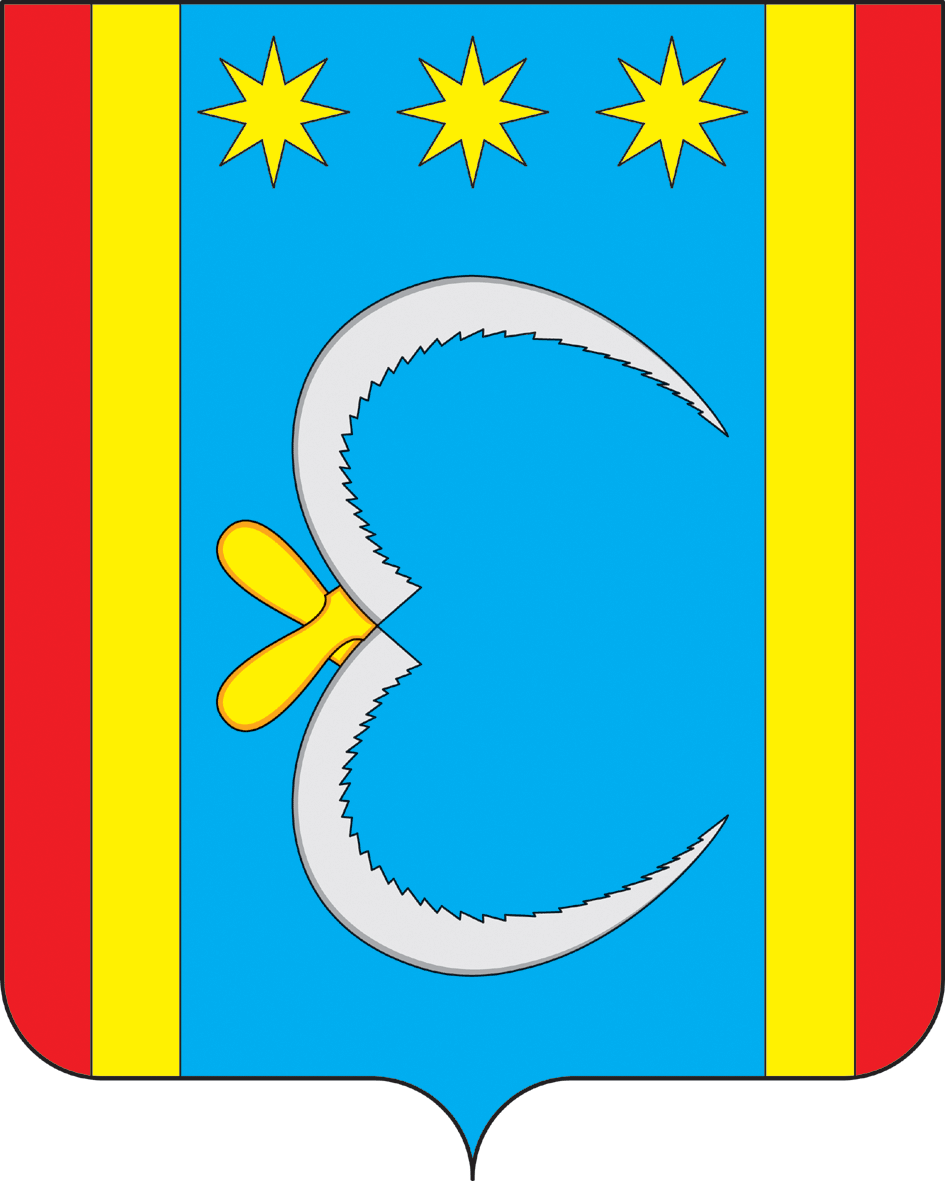 АДМИНИСТРАЦИЯ НИКОЛО-АЛЕКСАНДРОВСКОГО СЕЛЬСОВЕТАОКТЯБРЬСКОГО РАЙОНА АМУРСКОЙ ОБЛАСТИПОСТАНОВЛЕНИЕАДМИНИСТРАЦИЯ НИКОЛО-АЛЕКСАНДРОВСКОГО СЕЛЬСОВЕТАОКТЯБРЬСКОГО РАЙОНА АМУРСКОЙ ОБЛАСТИПОСТАНОВЛЕНИЕАДМИНИСТРАЦИЯ НИКОЛО-АЛЕКСАНДРОВСКОГО СЕЛЬСОВЕТАОКТЯБРЬСКОГО РАЙОНА АМУРСКОЙ ОБЛАСТИПОСТАНОВЛЕНИЕАДМИНИСТРАЦИЯ НИКОЛО-АЛЕКСАНДРОВСКОГО СЕЛЬСОВЕТАОКТЯБРЬСКОГО РАЙОНА АМУРСКОЙ ОБЛАСТИПОСТАНОВЛЕНИЕАДМИНИСТРАЦИЯ НИКОЛО-АЛЕКСАНДРОВСКОГО СЕЛЬСОВЕТАОКТЯБРЬСКОГО РАЙОНА АМУРСКОЙ ОБЛАСТИПОСТАНОВЛЕНИЕ 10.01.2018                                                                           № 4с. Николо-Александровкас. Николо-Александровкас. Николо-Александровкас. Николо-Александровкас. Николо-Александровка1Паспорт Муниципальной программы2Цели и задачи совершенствования и развития социального комплекса сельского поселения3Сроки и этапы реализации Программы4Механизм реализации целевой программы5Оценка ожидаемой эффективности6Характеристика существующего состояния социальной инфраструктуры Николо-Александровского сельского сельсовета, описание проблемы.6.1Население и демографический потенциал6.1.1Прогноз перспективной численности населения6.2Экономическая база и сфера занятости6.3Жилищный фонд6.4Объекты социальной инфраструктуры7Мероприятия программы социальной инфраструктуры Николо-Александровского сельского сельсовета8Планируемые расходы и источники финансирования программы9Определение эффекта от реализации мероприятий
по развитию и модернизации систем социальной инфраструктуры10Организация контроля за выполнением программыНаименование Программы«Комплексного развития социальной инфраструктуры     территории Николо-Александровского сельсовета на 2019-2025 годы и на период до 2035 года (далее - Программа)Основание для разработки Программы- Федеральный закон от 29.12. 2014 № 456-ФЗ « О внесении изменений в Градостроительный кодекс Российской Федерации и отдельные законодательные акты Российской Федерации»; - СП 42.13330.2011 «Градостроительство. Планировка и застройка городских и сельских поселений»;- Генеральный план;-Постановление Правительства Российской Федерации от 1 октября . № 1050  «Об утверждении требований к программам комплексного развития социальной инфраструктуры поселений, городских округов» - СП 42.13330.2011 «Градостроительство. Планировка и застройка городских и сельских поселений»;Заказчик ПрограммыАдминистрация Николо-Александровского сельсовета Октябрьского района Амурской областиРазработчик ПрограммыАдминистрация Николо-Александровского сельсовета Октябрьского района Амурской областиОтветственный исполнитель ПрограммыАдминистрация Николо-Александровского сельсовета Октябрьского района Амурской областиИсполнители ПрограммыАдминистрация Николо-Александровского сельсовета Октябрьского района Амурской областиЦели и задачи ПрограммыЦели Программы:Развитие социальной инфраструктуры (объекты образования, здравоохранения, физической культуры и массового спорта и культуры) в соответствии с текущими и перспективными потребностями муниципального образования, в целях повышения уровня жизни населения и улучшения экологического состояния.Задачи:- развитие социальной инфраструктуры   сельского поселения   путем формирования благоприятного социального климата для обеспечения эффективной трудовой деятельности, повышение уровня жизни населения;- повышение качества оказания медицинской помощи за счет оснащения учреждений здравоохранения современными оборудованием;- привлечение широких масс населения к занятиям спортом и культивирование здорового образа жизни за счет строительства, реконструкции и ремонта спортивных сооружений;- развитие системы дополнительного и дошкольного образования;- улучшение условий проживания населения за счет строительства, реконструкции и ремонта объектов жилого фонда, жилищно-коммунального хозяйства, мест массового отдыха и рекреации.Важнейшие целевые показатели ПрограммыЦелевыми показателями Программы являются:- показатели степени готовности объектов, ввод которых предусмотрен программными мероприятиями в соответствии с графиком выполнения работ;- создание условий для занятий спортом; - функционирование систем и объектов социальной инфраструктуры в соответствии с потребностями жилищного строительства;Ожидаемый конечный результат ПрограммыВвод в эксплуатацию предусмотренных Программой объектов социальной инфраструктуру доступность объектов социальной инфраструктуры;сбалансированное, перспективное развитие социальной инфраструктуры в соответствии с установленными потребностями в объектах социальной инфраструктуры; достижение расчетного уровня обеспеченности населения социальными инфраструктурами; эффективность функционирования действующей социальной инфраструктуры;Объемы и источники финансирования ПрограммыИсточники финансирования:- средства местного бюджета.Бюджетные ассигнования, предусмотренные в плановом периоде 2019-35 года, будут уточнены при формировании проектов бюджета поселения с учетом изменения ассигнований из областного бюджета и районного бюджетаСроки реализации Программы1 этап: 2019-2025 годы;2 этап: до 2035     года Контроль за исполнением ПрограммыОперативный контроль за исполнением Программы осуществляет администрация и Совет депутатов Николо-Александровского сельсовета.№ п/пНаселенный пунктЕд. изм.2010год2011год2012год2013год2014год2015год2016год2017год1с. Николо-Александровкачел.565н/д5535445295285175112с. Покровкачел.145н/д1361391371421421353Всего по сельсоветучел.710706689683666670659646№ п/пПоказательЕд. изм.2011год2012год2013год2014год2015год2016год1Число родившихсячел.131757772Число умершихчел.1312175863Число прибывающихчел.17118719144Число убывающихчел.34221352928№ п/пНаименование населенного пунктаИсходный год (2017)Первая очередь (2025)Расчетный срок (2035)1с. Николо-Александровка5114584142с. Покровка1351211093Всего по сельсовету646579523№ п/пВозрастной состав населенияИсходный год (2017)Исходный год (2017)Первая очередь (2025)Первая очередь (2025)Расчетный срок (2038)Расчетный срок (2038)№ п/пВозрастной состав населения%Чел.%Чел.%Чел.1Младше трудоспособного17,511317,310017,1892Трудоспособного57,537257,133156,72973Старше трудоспособного25,016125,614826,2137100646100549100523